AREA:    CONTROL ESCOLARDOCUMENTOS RECIBIDOS:      PERIODO ESCOLAR:FECHA DE INSCRIPCION:  	Recibió                                                                                   EntregóCONTROL ESCOLARNOMBRE Y FIRMA                                                                                              NOMBRE Y FIRMA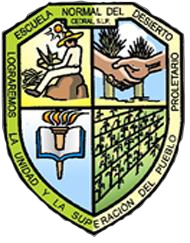 CENTRO REGIONAL DE EDUCACIÓN NORMAL“PROFRA. AMINA MADERA LAUTERIO”Código:CREN-CES-PO-001-02Nombre del Documento:RECIBO DE DOCUMENTOS ENTREGADOS POR EL ALUMNO PARA INSCRIPCION NUEVO INGRESOCódigo:CREN-CES-PO-001-02Nombre del Documento:RECIBO DE DOCUMENTOS ENTREGADOS POR EL ALUMNO PARA INSCRIPCION NUEVO INGRESORev. 4Nombre del Documento:RECIBO DE DOCUMENTOS ENTREGADOS POR EL ALUMNO PARA INSCRIPCION NUEVO INGRESOHoja:  1 de 1ESTADO DELDOCUMENTOESTADO DELDOCUMENTOBUENOMALOCERTIFICADO DE BACHILLERATO y 3 copias                                  (    )ACTA DE NACIMIENTO y 5 copias                                                     (    )CARTA DE BUENA CONDUCTA original                                            (    )CERTIFICADO MEDICO original                                                         (    )4 FOTOGRAFIAS tamaño infantil de frente color o blanco y negro     (    )4 CURP                                                                                                 (    )CARTA COMPROMISO                                                                       (    )SOLICITUD DE INSCRIPCION                                                            (    )NUMERO DE AFILIACIÓN DEL IMSS                                                 (    )